								Toruń, 30 kwietnia 2024 roku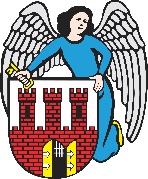    Radny Miasta Torunia        Piotr Lenkiewicz								Sz. Pan								Michał Zaleski								Prezydent Miasta ToruniaZAPYTANIAPowołując się na § 18.4 Regulaminu Rady Miasta Torunia zwracam się do Pana Prezydenta z zapytaniami:- co jest powodem wyłączenia lamp oświetlenia na wysokości ul. Piskorskiej 7 ? (załącznik)- kiedy planowane jest przywrócenie pełnego oświetlenia tej lokalizacji?                                                                        /-/ Piotr Lenkiewicz										Radny Miasta Torunia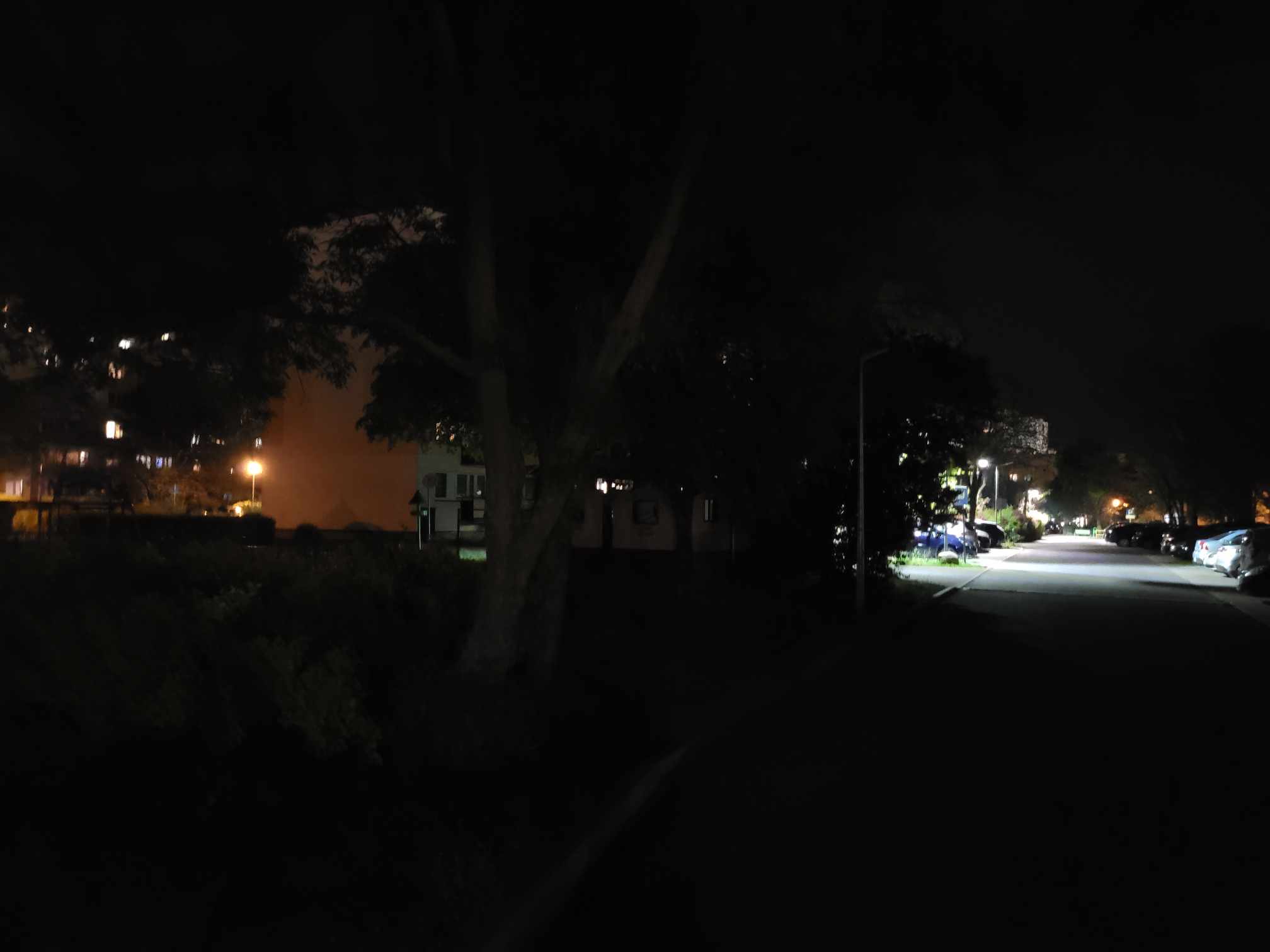 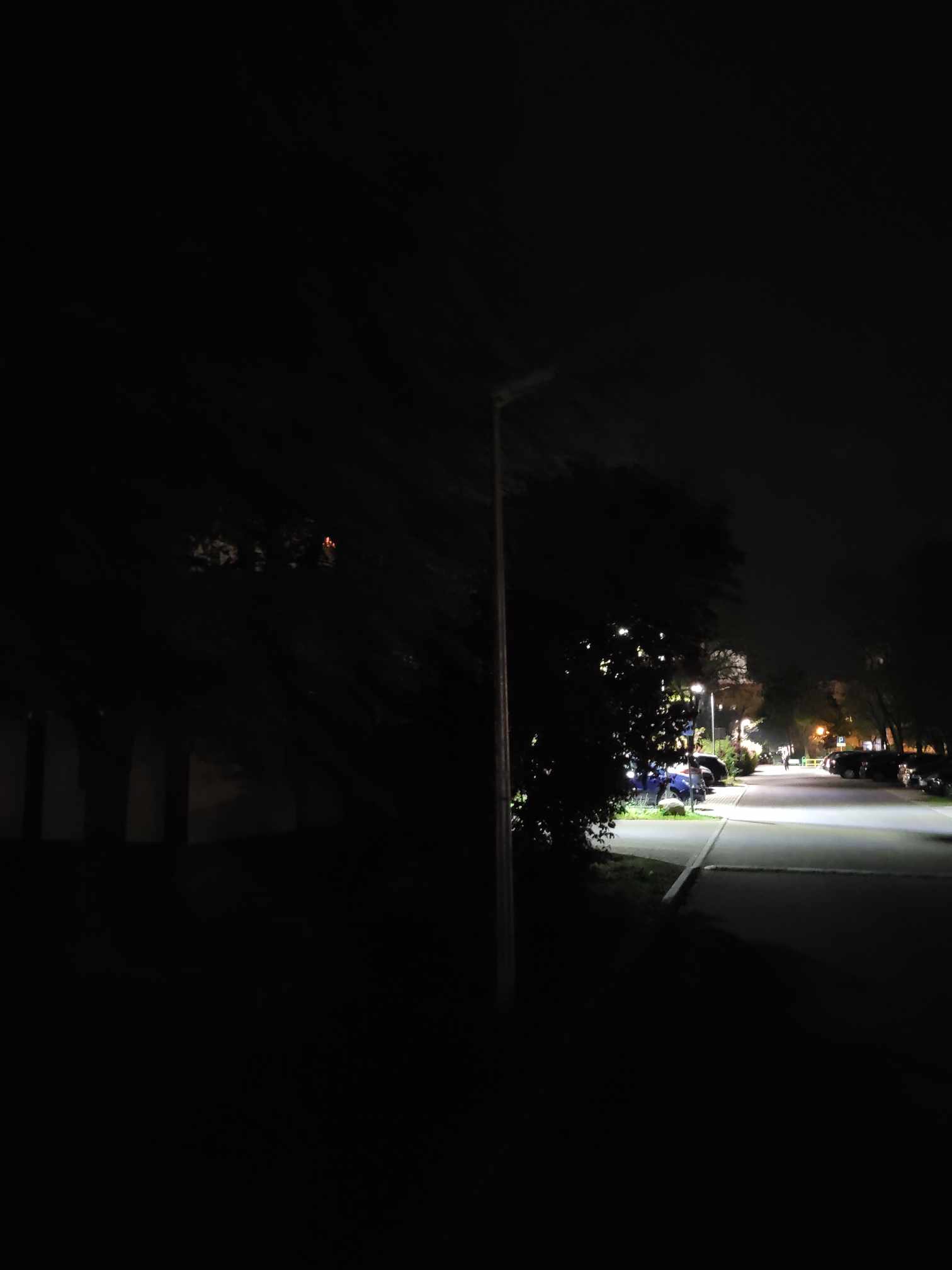 